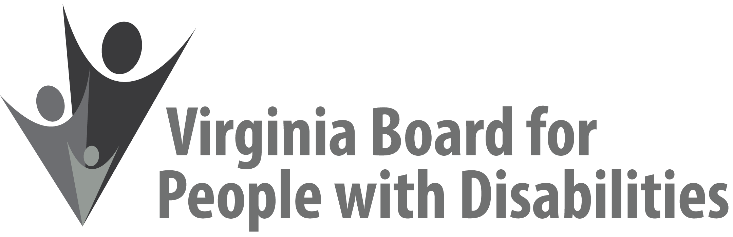 AGENDADate:		April 23, 2019Time:		 9:00 a.m. – 11:00 a.m.Location:  	Department of Aging and Rehabilitative Services	8004 Franklin Farms Drive, Lobby Conference Rm.	Henrico, VA  23229Nominations Committee Meeting9:00 to 11:00	Discussion to put forth the slate of officers and at-large members to be presented at the June Board meetingAttendees:Board Members:Richard KrinerAlexus NicholsDeanna ParkerBoard Staff:Henry Street